Учредитель театра – Администрация г. Долгопрудного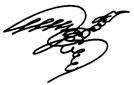 Д О Л Г О П Р У Д Н Е Н С К И Й     М У Н И Ц И П А Л Ь Н Ы ЙРепертуар.Областной театральный       фестиваль «Долгопрудненская осень»-2022            Спектакли.   Онлайн-формат. Ютуб-канал театра «Город» 32 театральный сезон!                      Учредитель театра – Администрация города Долгопрудного.    Профессиональный театр в городе повышает статус города!Адрес: Московская область г. Долгопрудный, ул. Спортивная, д. 3.Бронировать билеты по коллективным заявкам: gorod@list.ru Тел.: 8-495-576-55-27; 8-903-194-20-46; 8-916-504-47-03;8-916-716-20-29; 8-916-427-55-27; 8-916-717-29-77(смс) Купить билеты через сайт театра: teatrgorod.ru (круглосуточно)Театр «Город» оказывает услуги:организация и проведение праздников для детей и взрослыхпрокат костюмовНовогодние и Рождественские поздравления Деда Мороза и СнегурочкиКаждый зритель – желанный гость!Каждый день, проведенный с нами, - праздник!ДатаYoutube-канал театра «Город»: https://www.youtube.com/channel/UC--BVTISCYB-rcRzOdT6SzwСпектакльПросмотры доступны 21-27 октября«Коляда-Театр» (г. Екатеринбург)Спектакль «Тарас Бульба»Н.В. Гоголь, автор инсценировки и режиссер-постановщик Николай Колядас 21 окт 00.01 по 27 окт 24.00По ФЗ 18+Рекомендованный театром возраст 18+Цена билета –21-27 октябряМосковский Губернский театр Спектакль «Дядя Ваня»А.П. Чехов, режиссер-постановщик Сергей Безруковс 21 окт 00.01 по 27 окт 24.00По ФЗ 16+Рекомендованный театром возраст 16+Цена билета –21-27 октябряПермский театр «У Моста» (г. Пермь) Спектакль «Калека с Инишмана»Мартин МакДонах, режиссер-постановщик Сергей Федотовс 21 окт 00.01 по 27 окт 24.00По ФЗ 16+Рекомендованный театром возраст 16+Цена билета –.21-27 октябряСвердловская Государственная детская филармония (г. Екатеринбург) Мюзикл «Летучий корабль»автор инсценировки Валерий Ткачук, режиссер-постановщик Андрей Русиновс 21 окт 00.01 по 27 окт 24.00По ФЗ 6+Рекомендованный театром возраст 6+Цена билета –21-27 октябряИркутский драматический театр им. Н.П.Охлопкова (г. Иркутск) Спектакль «Прощание с Матерой»Валентин Распутин, автор инсценировки и режиссер-постановщик – Геннадий Шапошниковс 21 окт 00.01 по 27 окт 24.00По ФЗ 12+Рекомендованный театром возраст 12+Цена билета –21-27 октябряКинешемский драматический театр им. А.Н. Островского (г. Кинешма) Спектакль «Снегурочка»А.Н. Островский, режиссер-постановщик – Заслуженный артист РФ Александр Огарёвс 21 окт 00.01 по 27 окт 24.00По ФЗ 12+Рекомендованный театром возраст 12+Цена билета –21-27 октябряОзерский театр драмы и комедии «Наш дом» (г. Озерск) Спектакль «Давай поедем в Уналашку»Анна Красильщик, режиссер-постановщик – Юрий Олесинс 21 окт 00.01 по 27 окт 24.00По ФЗ 6+Рекомендованный театром возраст 6+Цена билета –21-27 октябряХакасский театр драмы и этнической музыки «Читiген»; (г. Абакан) Спектакль «Абахай Пахта»Александр Чапрай, режиссер-постановщик Сергей Потаповс 21 окт 00.01 по 27 окт 24.00По ФЗ 12+Рекомендованный театром возраст 12+Цена билета –21-27 октябряСергиево-Посадский драматический театр-студия «Театральный ковчег» (г. Сергиев Посад, Московская область) Спектакль «Иудушка. Страсти»по роману Михаила Салтыкова-Щедрина «Господа Головлевы, автор инсценировки и режиссер-постановщик Олег Нагорничныхс 21 окт 00.01 по 27 окт 24.00По ФЗ 12+Рекомендованный театром возраст 12+Цена билета –21-27 октябряДраматический театр Северного флота (г. Мурманск) Спектакль «Пиковая Дама. Играем Пушкина»автор А.С. Пушкин, автор инсценировки и режиссер-постановщик – Александр Шарапко с 21 окт 00.01 по 27 окт 24.00По ФЗ 12+Рекомендованный театром возраст 12+Цена билета –21-27 октябряПензенский областной театр «Кукольный дом» (г. Пенза) Спектакль «Самый лучший папа»по мотивам сказки В.Орлова «Золотой цыпленок». Автор инсценировки и режиссер-постановщик – Владимир Бирюковс 21 окт 00.01 по 27 окт 24.00По ФЗ 0+Рекомендованный театром возраст 4+Цена билета –21-27 октябряСамарский Художественный театр «Витражи» (Самара) Спектакль «Здорово, родня!»Василий Шукшин, автор инсценировки и режиссер-постановщик  – Олег Скивкос 21 окт 00.01 по 27 окт 24.00По ФЗ 16+Рекомендованный театром возраст 16+Цена билета –21-27 октябряМосковский Областной театр драмы и комедии (г. Ногинск)  Спектакль «Пять вечеров»Александр Володин, режиссер-постановщик  – Александр Смирновс 21 окт 00.01 по 27 окт 24.00По ФЗ 12+Рекомендованный театром возраст 12+Цена билета –